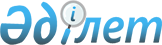 Об утверждении бюджета Каратерекского сельского округа Уалихановского района на 2020-2022 годыРешение Уалихановского районного маслихата Северо-Казахстанской области от 8 января 2020 года № 10-49 с. Зарегистрировано Департаментом юстиции Северо-Казахстанской области от 9 января 2020 года № 5826.
      Сноска. Вводится в действие с 01.01.2020 в соответствии с пунктом 10 настоящего решения.
      В соответствии с пунктом 2 статьи 75 Бюджетного кодекса Республики Казахстан от 4 декабря 2008 года, со статьей 6 Закона Республики Казахстан от 23 января 2001 года "О местном государственном управлении и самоуправлении в Республике Казахстан", Уалихановский районный маслихат РЕШИЛ:
      1. Утвердить бюджет Каратерекского сельского округа Уалихановского района на 2020-2022 годы согласно приложениям 1, 2 и 3 к настоящему решению соответственно, в том числе на 2020 год в следующих объемах:
      1) доходы – 15 734 тысяч тенге:
      налоговые поступления - 245 тысяч тенге;
      неналоговые поступления - 410 тысяч тенге;
      поступления от продажи основного капитала - 0 тысяч тенге;
      поступления трансфертов – 15 079 тысяч тенге;
      2) затраты – 34 533,2 тысяч тенге;
      3) чистое бюджетное кредитование – 0 тысяч тенге:
      бюджетные кредиты - 0 тысяч тенге;
      погашение бюджетных кредитов - 0 тысяч тенге;
      4) сальдо по операциям с финансовыми активами - 0 тысяч тенге:
      приобретение финансовых активов - 0 тысяч тенге;
      поступления от продажи финансовых активов государства - 0 тысяч тенге;
      5) дефицит (профицит) бюджета - -18 799,2 тысяч тенге;
      6) финансирование дефицита (использование профицита) бюджета – 18 799,2 тысяч тенге:
      поступление займов – 18 799,2 тысяч тенге;
      погашение займов - 0 тысяч тенге;
      используемые остатки бюджетных средств - 0 тысяч тенге.
      Сноска. Пункт 1 в редакции решения Уалихановского районного маслихата Северо-Казахстанской области от 27.03.2020 № 5-52 с (вводится в действие с 01.01.2020); в редакции решения Уалихановского районного маслихата Северо-Казахстанской области от 15.04.2020 № 5-54 с (вводится в действие с 01.01.2020); в редакции решения Уалихановского районного маслихата СевероКазахстанской области от 30.11.2020 № 10-64 с (вводится в действие с 01.01.2020).


      2. Установить, что доходы бюджета Каратерекского сельского округа на 2020 год формируются в соответствии с Бюджетным кодексом Республики Казахстан от 4 декабря 2008 года за счет следующих налоговых поступлений:
      индивидуальный подоходный налог по доходам, подлежащим обложению самостоятельно физическими лицами, у которых на территории села расположено заявленное при постановке на регистрационный учет в органе государственных доходов:
      место нахождения – для индивидуального предпринимателя, частного нотариуса, частного судебного исполнителя, адвоката, профессионального медиатора;
      место жительства – для остальных физических лиц;
      налог на имущество физических лиц по объектам обложения данным налогом, находящимся на территории сельского округа;
      земельный налог на земли населенных пунктов с физических и юридических лиц по земельным участкам, находящимся на территории села;
      налог на транспортные средства:
      с физических лиц, место жительства которых находится на территории села;
      с юридических лиц, место нахождения которых, указываемое в их учредительных документах, располагается на территории села;
      плата за размещение наружной (визуальной) рекламы:
      на открытом пространстве за пределами помещений в селе;
      в полосе отвода автомобильных дорог общего пользования, проходящих через территорию сельского округа;
      на открытом пространстве за пределами помещений вне населенных пунктов и вне полосы отвода автомобильных дорог общего пользования.
      3. Установить, что доходы бюджета сельского округа формируются за счет следующих неналоговых поступлений:
      штрафы, налагаемые акимами сельских округов за административные правонарушения;
      добровольные сборы физических и юридических лиц;
      доходы от коммунальной собственности сельского округа (коммунальной собственности местного самоуправления):
      поступления части чистого дохода коммунальных государственных предприятий, созданных по решению аппарата акима сельского округа;
      доходы на доли участия в юридических лицах, находящиеся в коммунальной собственности сельского округа (коммунальной собственности местного самоуправления);
      доходы от аренды имущества коммунальной собственности сельского округа (коммунальной собственности местного самоуправления);
      другие доходы от коммунальной собственности сельского округа (коммунальной собственности местного самоуправления);
      другие неналоговые поступления в бюджет сельского округа.
      4. Установить, что доходы бюджета сельского округа формируются за счет поступлений от продажи основного капитала являются деньги от продажи государственного имущества, закрепленного за государственными учреждениями, финансируемыми из бюджета сельского округа.
      5. Установить, что поступлениями трансфертов в бюджет сельского округа являются трансферты из районного бюджета.
      6. Предусмотреть бюджетные субвенции, передаваемые из районного бюджета в сельский бюджет в сумме 13 616 тысяч тенге.
      7. Учесть в сельском бюджете на 2020 год целевые трансферты из республиканского бюджета на установление доплат к должностному окладу за особые условия труда в организациях культуры и архивных учреждениях управленческому и основному персоналу государственных организаций культуры и архивных учреждений.
      8. Учесть в сельском бюджете на 2020 год целевые трансферты из местного бюджета на текущий ремонт сельского клуба в селе Каратерек.
      9. Исключен решением Уалихановского районного маслихата СевероКазахстанской области от 30.11.2020 № 10-64 с (вводится в действие с 01.01.2020).


      10. Настоящее решение вводится в действие с 1 января 2020 года. Бюджет Каратерекского сельского округа Уалихановского района на 2020 год 
      Сноска. Приложение 1 в редакции решения Уалихановского районного маслихата Северо-Казахстанской области от 27.03.2020 № 5-52 с (вводится в действие с 01.01.2020); в редакции решения Уалихановского районного маслихата Северо-Казахстанской области от 15.04.2020 № 5-54 с (вводится в действие с 01.01.2020); в редакции решения Уалихановского районного маслихата Северо-Казахстанской области от 30.11.2020 № 10-64 с (вводится в действие с 01.01.2020). Бюджет Каратерекского сельского округа Уалихановского района на 2021 год Бюджет Каратерекского сельского округа Уалихановского района на 2022 год
					© 2012. РГП на ПХВ «Институт законодательства и правовой информации Республики Казахстан» Министерства юстиции Республики Казахстан
				
      Председатель 
сессии маслихата 
Уалихановского района 

В.Голубев

      Секретарь Уалихановского 
районного маслихата 

Б.Кадиров
Приложение 1 к решению Уалихановскогорайонного маслихатаот 8 января 2020 года №10-49 с
Категория 
Категория 
Категория 
Наименование
Сумма, тысяч тенге
Класс 
Класс 
Наименование
Сумма, тысяч тенге
Подкласс
Наименование
Сумма, тысяч тенге
1
1
1
2
3
 1) Доходы 
15 734
1
Налоговые поступления
245
04
Налоги на собственность
245
1
Налоги на имущество
12
3
Земельный налог
21
4
Налог на транспортные средства
212
2
Hеналоговые поступления
410
01
Доходы от государственной собственности
50
5
Доходы от аренды имущества, находящегося в государственной собственности
50
06
Прочие неналоговые поступления
360
1
Прочие неналоговые поступления
360
3
Поступления от продажи основного капитала
0
4
Поступления трансфертов
15 079
02
Трансферты из вышестоящих органов государственного управления
15 079
3
Трансферты из районного (города областного значения) бюджета
15 079
Функциональная группа
Функциональная группа
Функциональная группа
Наименование
Сумма, тысяч тенге
Администратор бюджетных программ
Администратор бюджетных программ
Наименование
Сумма, тысяч тенге
Программа
Наименование
Сумма, тысяч тенге
1
1
1
2
3
2) Затраты
34 533,2
01
Государственные услуги общего характера
12 091
124
Аппарат акима города районного значения, села, поселка, сельского округа
12 091
001
Услуги по обеспечению деятельности акима города районного значения, села, поселка, сельского округа
12 091
07
Жилищно-коммунальное хозяйство
1 310 
124
Аппарат акима города районного значения, села, поселка, сельского округа
1 310
008
Освещение улиц в населенных пунктах
1 210
011
Благоустройство и озеленение населенных пунктов
100
08
Культура, спорт, туризм и информационное пространство.
740
124
Аппарат акима города районного значения, села, поселка, сельского округа
740
006
Поддержка культурно-досуговой работы на местном уровне
740
12
Транспорт и коммуникации
19 099,2
124
Аппарат акима города районного значения, села, поселка, сельского округа
19 099,2
013
Обеспечение функционирования автомобильных дорог в городах районного значения, селах, поселках, сельских округах
19 099,2
13
Прочие
1 293
124
Аппарат акима города районного значения, села, поселка, сельского округа
1 293
040
Реализация мероприятий для решения вопросов обустройства населенных пунктов в реализацию мер по содействию экономическому развитию регионов в рамках Государственной программы развития регионов до 2025 года
1 293
3) Чистое бюджетное кредитование
0
Бюджетные кредиты
0
Категория 
Категория 
Категория 
Наименование
Сумма, тысяч тенге
Класс 
Класс 
Наименование
Сумма, тысяч тенге
Подкласс
Наименование
Сумма, тысяч тенге
5
Погашение бюджетных кредитов
0
01
Погашение бюджетных кредитов
0
1
Погашение бюджетных кредитов, выданных из государственного бюджета
0
4) Сальдо по операциям с финансовыми активами
0
Приобретение финансовых активов
0
Поступления от продажи финансовых активов государства
0
5) Дефицит (профицит) бюджета
-18 799,2
6) Финансирование дефицита (использование профицита) бюджета
18 799,2
7
Поступление займов
18 799,2
01
Внутренние государственные займы
18 799,2
2
Договоры займа
18 799,2
Функциональная группа
Функциональная группа
Функциональная группа
Наименование
Сумма, тысяч тенге
Администратор бюджетных программ
Администратор бюджетных программ
Наименование
Сумма, тысяч тенге
Программа
Наименование
Сумма, тысяч тенге
16
Погашение займов
0
Категория 
Категория 
Категория 
Наименование
Сумма, тысяч тенге
Класс 
Класс 
Наименование
Сумма, тысяч тенге
Подкласс
Наименование
Сумма, тысяч тенге
8
Используемые остатки бюджетных средств
0
01
Остатки бюджетных средств
0
1
Свободные остатки бюджетных средств
0Приложение 2 к решению Уалихановского районного маслихата от 8 января 2020 года № 10-49 с
Категория 
Категория 
Категория 
Наименование
Сумма, тысяч тенге
Класс 
Класс 
Наименование
Сумма, тысяч тенге
Подкласс
Наименование
Сумма, тысяч тенге
1
1
1
2
3
 1) Доходы 
13047
1
Налоговые поступления
260
04
Налоги на собственность
260
1
Налоги на имущество
19
3
Земельный налог
33
4
Налог на транспортные средства
208
2
Hеналоговые поступления
42
01
Доходы от государственной собственности
42
5
Доходы от аренды имущества, находящегося в государственной собственности
42
3
Поступления от продажи основного капитала
0
4
Поступления трансфертов
12745
02
Трансферты из вышестоящих органов государственного управления
12745
3
Трансферты из районного (города областного значения) бюджета
12745
Функциональная группа
Функциональная группа
Функциональная группа
Наименование
Сумма, тысяч тенге
Администратор бюджетных программ
Администратор бюджетных программ
Наименование
Сумма, тысяч тенге
Программа
Наименование
Сумма, тысяч тенге
1
1
1
2
3
2) Затраты
13047
01
Государственные услуги общего характера
11564
124
Аппарат акима города районного значения, села, поселка, сельского округа
11564
001
Услуги по обеспечению деятельности акима города районного значения, села, поселка, сельского округа
11564
07
Жилищно-коммунальное хозяйство
412
124
Аппарат акима города районного значения, села, поселка, сельского округа
412
008
Освещение улиц в населенных пунктах
309
011
Благоустройство и озеленение населенных пунктов
103
08
Культура, спорт, туризм и информационное пространство.
762
124
Аппарат акима города районного значения, села, поселка, сельского округа
762
006
Поддержка культурно-досуговой работы на местном уровне
762
12
Транспорт и коммуникации
309
124
Аппарат акима города районного значения, села, поселка, сельского округа
309
013
Обеспечение функционирования автомобильных дорог в городах районного значения, селах, поселках, сельских округах
309
3) Чистое бюджетное кредитование
0
Бюджетные кредиты
0
Категория 
Категория 
Категория 
Наименование
Сумма, тысяч тенге
Класс 
Класс 
Наименование
Сумма, тысяч тенге
Подкласс
Наименование
Сумма, тысяч тенге
5
Погашение бюджетных кредитов
0
01
Погашение бюджетных кредитов
0
1
Погашение бюджетных кредитов, выданных из государственного бюджета
0
4) Сальдо по операциям с финансовыми активами
0
Приобретение финансовых активов
0
Поступления от продажи финансовых активов государства
0
5) Дефицит (профицит) бюджета
0
6) Финансирование дефицита (использование профицита) бюджета
0
7
Поступление займов
0
Функциональная группа
Функциональная группа
Функциональная группа
Наименование
Сумма, тысяч тенге
Администратор бюджетных программ
Администратор бюджетных программ
Наименование
Сумма, тысяч тенге
Программа
Наименование
Сумма, тысяч тенге
16
Погашение займов
0
Категория 
Категория 
Категория 
Наименование
Сумма, тысяч тенге
Класс 
Класс 
Наименование
Сумма, тысяч тенге
Подкласс
Наименование
Сумма, тысяч тенге
8
Используемые остатки бюджетных средств
0
01
Остатки бюджетных средств
0
1
Свободные остатки бюджетных средств
0Приложение 3 к решению Уалихановского районного маслихата от 8 января 2020 года № 10-49 с
Категория 
Категория 
Категория 
Наименование
Сумма, тысяч тенге
Класс 
Класс 
Наименование
Сумма, тысяч тенге
Подкласс
Наименование
Сумма, тысяч тенге
1
1
1
2
3
 1) Доходы 
13192
1
Налоговые поступления
263
04
Налоги на собственность
263
1
Налоги на имущество
20
3
Земельный налог
34
4
Налог на транспортные средства
209
2
Hеналоговые поступления
44
01
Доходы от государственной собственности
44
5
Доходы от аренды имущества, находящегося в государственной собственности
44
3
Поступления от продажи основного капитала
0
4
Поступления трансфертов
12885
02
Трансферты из вышестоящих органов государственного управления
12885
3
Трансферты из районного (города областного значения) бюджета
12885
Функциональная группа
Функциональная группа
Функциональная группа
Наименование
Сумма, тысяч тенге
Администратор бюджетных программ
Администратор бюджетных программ
Наименование
Сумма, тысяч тенге
Программа
Наименование
Сумма, тысяч тенге
1
1
1
2
2) Затраты
13192
01
Государственные услуги общего характера
11666
124
Аппарат акима города районного значения, села, поселка, сельского округа
11666
001
Услуги по обеспечению деятельности акима города районного значения, села, поселка, сельского округа
11666
07
Жилищно-коммунальное хозяйство
424
124
Аппарат акима города районного значения, села, поселка, сельского округа
424
008
Освещение улиц в населенных пунктах
318
011
Благоустройство и озеленение населенных пунктов
106
08
Культура, спорт, туризм и информационное пространство.
784
124
Аппарат акима города районного значения, села, поселка, сельского округа
784
006
Поддержка культурно-досуговой работы на местном уровне
784
12
Транспорт и коммуникации
318
124
Аппарат акима города районного значения, села, поселка, сельского округа
318
013
Обеспечение функционирования автомобильных дорог в городах районного значения, селах, поселках, сельских округах
318
3) Чистое бюджетное кредитование
0
Бюджетные кредиты
0
Категория 
Категория 
Категория 
Наименование
Сумма, тысяч тенге
Класс 
Класс 
Наименование
Сумма, тысяч тенге
Подкласс
Наименование
Сумма, тысяч тенге
5
Погашение бюджетных кредитов
0
01
Погашение бюджетных кредитов
0
1
Погашение бюджетных кредитов, выданных из государственного бюджета
0
4) Сальдо по операциям с финансовыми активами
0
Приобретение финансовых активов
0
Поступления от продажи финансовых активов государства
0
5) Дефицит (профицит) бюджета
0
6) Финансирование дефицита (использование профицита) бюджета
0
7
Поступление займов
0
Функциональная группа
Функциональная группа
Функциональная группа
Наименование
Сумма, тысяч тенге
Администратор бюджетных программ
Администратор бюджетных программ
Наименование
Сумма, тысяч тенге
Программа
Наименование
Сумма, тысяч тенге
16
Погашение займов
0
Категория 
Категория 
Категория 
Наименование
Сумма, тысяч тенге
Класс 
Класс 
Наименование
Сумма, тысяч тенге
Подкласс
Наименование
Сумма, тысяч тенге
8
Используемые остатки бюджетных средств
0
01
Остатки бюджетных средств
0
1
Свободные остатки бюджетных средств
0